APPLICATION FOR STUDENT TEACHING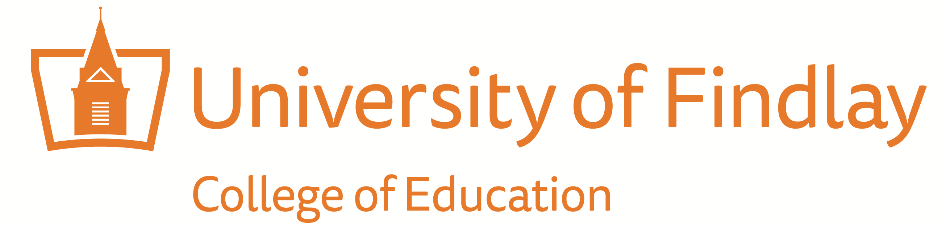 Name: 			ID #: Email: 			Advisor: When do you plan to student teach? Post-Bac:	  Yes		 NoLicensure Area: List your choices in order of preference. 		School District:	1. 					2. 					3. 		Building Name:	1. 					2. 					3. 		Grade/Subject:	1. 					2. 					3. Do you have relatives attending or working in the school or school district of your choice(s)?	 Yes		 No		If yes, please explain: Previous Field Experience:LevelDistrict/Building NameCooperating TeacherPre-professionalMethods